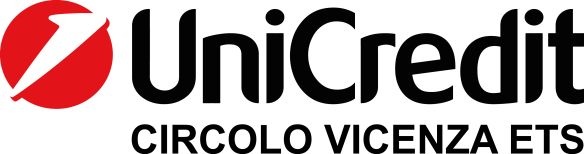 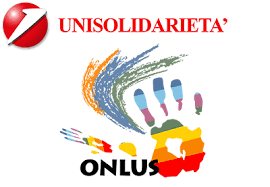 Contrà Lampertico, 16 - Vicenza   tel. 0444/506361  cell. 3385074151  		            UniSolidarietà – UniCredit Vicenza per il Socialecircolovicenza.unicredit@gmail.com             circolovicenza.unicredit.it   	                         Via Cesare Battisti, 10 – 36100 VicenzaBacalà Club										Circolare n. 78Festa del Bacalà 2023 Serata riservata ai Bacalà Club ed a UnisolidarietàTensostruttura Parco 3000 - Sandrigo - Martedì 19 settembre 20,00Informiamo i soci del Bacalà Club del Circolo ed i soci di Unisolidarietà Onlus che Martedì 19 settembre p.v. (Tensostruttura dietro la Chiesa Parrocchiale)ci sarà la tradizionale serata che la Venerabile Confraternita del Bacalà dedica agli appassionati di questa magica pietanza della nostra più alta tradizione culinaria.Alla serata, naturalmente presenzierà una nutrita rappresentanza della Confraternita che ci informerà sugli sviluppi della Via Querinissima, sulle varie serate a tema di questa 36^ edizione e sulla Cerimonia delle Investiture che avrà luogo Domenica 24 settembre con il ritorno della presenza degli iscritti dei Bacalà Club alla tradizionale sfilata ed al pranzo in tavoli riservati.L’esclusiva cena di degustazione di questa serata prevede:Quenelle di Bacalà mantecato su crostino di paneInsalata di stoccafisso IGP con olive, pomodorini e patateBis di primi piatti: Pasticcio al Bacalà e Risotto al BacalàBacalà alla vicentina con Stoccafisso di Lofoten IGP e Polenta di Mais MaranelloSemifreddo gelatoAcqua Dolomia, vino Vespaiolo superiore sulla Rotta del Bacalà – B.B. Breganzee/o Durello metodo charmat Tenuta Natalina GrandiAl termine della cena come da bella, simpatica e altruistica tradizione si effettuerà una ricca lotteria il cui intero ricavato sarà devoluto alla nostra Onlus Unisolidarietà.Per consentire la presenza anche di amici e amiche che non amano il bacalà è previsto un menu alternativo da segnalare al momento dell’iscrizioneQuote di partecipazione:Iscritti al Bacalà Club UniCredit Circolo Vicenza			€ 28,00(vengono considerati iscritti i soci in regola con il pagamento della quota del Club anno in corso)Soci del Circolo Vicenza e/o di Unisolidarietà Onlus		€ 30,00Eventuali amici/ospiti non soci					€ 35,00Invitiamo gli Iscritti al Bacalà Club a partecipare con le insegne sociali:Maglia del Club e Sciarpa Gialla(Chi non li avesse ancora ricevuti indichi la taglia che gli verranno consegnati nell’occasione) Iscrizioni entro Martedì 12 settembre 2023  all’indirizzo  circolovicenza.unicredit@gmail.com. Vi aspettiamo numerosi per una bella serata di festa!!Vicenza, 28 agosto 2023 							Il CircoloIl sottoscritto _______________________________  Iscrive le seguenti persone alla Festa del Bacalà di Martedì 19 settembre 2023:(indicare nome/cognome e la sigla BC se iscritti al Bacalà Club, SO se iscritti al Circolo e/o alla Onlus e la taglia della maglietta del BClub se non posseduta e OSP se amici/ospiti) e autorizza  l’addebito di € ……….  su cc indicato in mandato SDD.___________________________________		_______________________________________________________________________		_______________________________________________________________________		____________________________________Chiede n.___ Cene di Bacalà	     o 	n. ____ Cene alternative   o    n. ____ Cene VegetarianePer il pagamento della quota relativa sarà sufficiente restituire all’indirizzo  circolovicenza.unicredit@gmail.com   firmato, oltre al modulo di iscrizione, l’allegato mandato per addebito diretto Sepa, debitamente compilato nel primo riquadro riguardante i dati del debitore, luogo, data di sottoscrizione. Il mandato dovrà essere compilato per ogni partecipante (socio effettivo, aggregato e familiare) e firmato solo dall’intestatario del conto corrente indicato per l’addebito, allegando copia del documento di identità di chi firma l’autorizzazione. Sarà valido anche per gli addebiti delle future manifestazioni e quote associative. Chi lo avesse già inviato precedentemente, invii la sola prenotazioneData __________________ tel. _______________________ firma ______________________PRIVACY: Avendo preso atto dell’informativa fornitami da UniCredit Circolo Vicenza sui contenuti, diritti e doveri sanciti dal Regolamento Europeo (UE / 2016/679) in tema di protezione dati, informativa comunque sempre consultabile sul sito del Circolo stesso (unicreditcircolovicenza.it) consento a UniCredit Circolo Vicenza di trattare i miei dati per l’organizzazione ed erogazione dei servizi richiesti in questa circolare.                                                                                                                                                                                               Firma …………………………………………RESPONSABILITA’: Il partecipante è consapevole che la sua partecipazione (e quella dei propri familiari) alle manifestazioni del Circolo Vicenza o ad attività patrocinate dal Circolo, avviene a suo rischio e pericolo e sotto la propria responsabilità. È consapevole altresì di sollevare il Circolo Vicenza, l’organizzazione, i suoi rappresentanti ed aiutanti, le autorità e le altre persone collegate con l’organizzazione delle manifestazioni, da ogni e qualsiasi responsabilità per danni e inconvenienti che a lui derivassero o derivassero a terzi, o a cose di terzi, per effetto della sua partecipazione alle attività istituzionali, rinunciando a priori a qualsiasi rivalsa e ad ogni ricorso ad autorità non considerate dalle vigenti norme.                                                                                                                                                                                                Firma …………………………………………LIBERATORIA/AUTORIZZAZIONE PER LA PUBBLICAZIONE DI FOTO: A titolo gratuito, senza limiti di tempo, anche ai sensi degli artt. 10 e 320 cod.civ. e degli artt. 96 e 97legge 22.4.1941, n. 633, Legge sul diritto d’autore, alla pubblicazione delle proprie immagini sul sito internet di UniCredit Circolo Vicenza,  nonché  autorizza  la  conservazione  delle  foto  e  dei  video  stessi  negli archivi  informatici  di UniCredit Circolo Vicenza  e  prende  atto  che  la finalità  di  tali  pubblicazioni  sono meramente  di carattere informativo ed eventualmente promozionale.										   Firma …………………………………………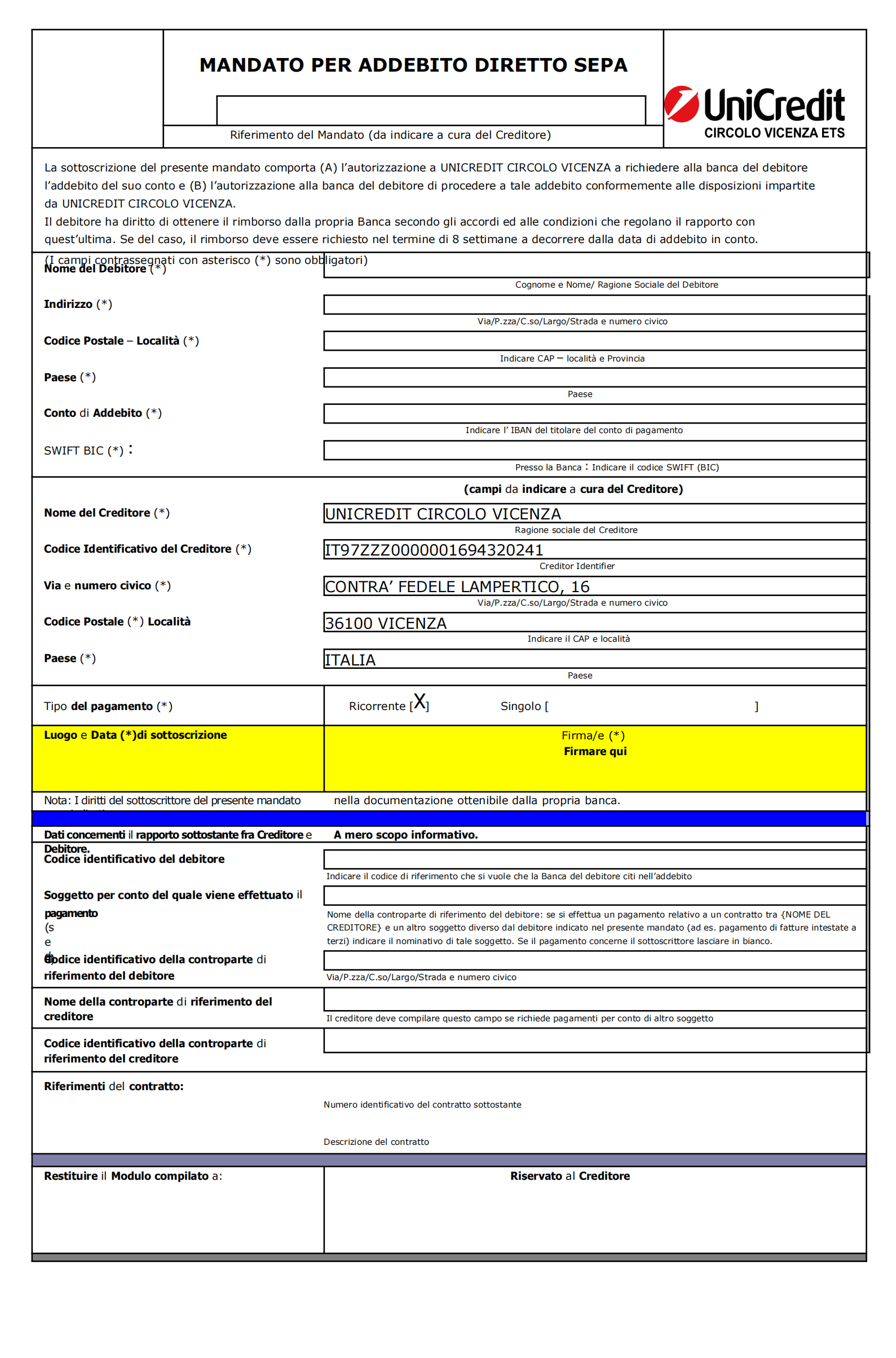 